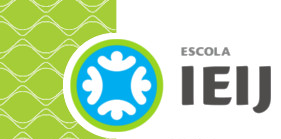 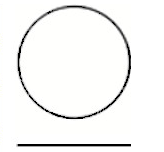  πολιτεία (política) - Vamos ver quem manda aqui A POLÍTICA NO SEU DIA A DIA Prefeitos, vereadores, governadores... Eles não os únicos a fazer política. A prática também acontece no nosso dia a dia, como nas escolas, por meio de variados trabalhos em grupo. 	Em nossa Escola, a formação dos grupos na sala de aula acontece através de uma eleição. Os alunos escolhem os colegas da seguinte maneira: Com quem eu quero aprender, com quem eu quero trocar, a quem eu quero ensinar.Ao final da eleição, os alunos mais votados são escolhidos para serem os coordenadores dos grupos.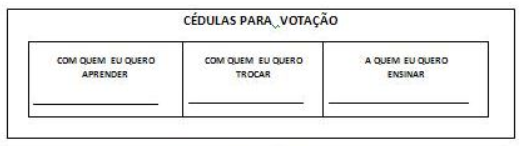 Questão 1	Na página seguinte, há uma imagem da apuração dos votos de uma turma de uma escola do Rio Grande do Sul. 	Preencha o quadro a seguir com: 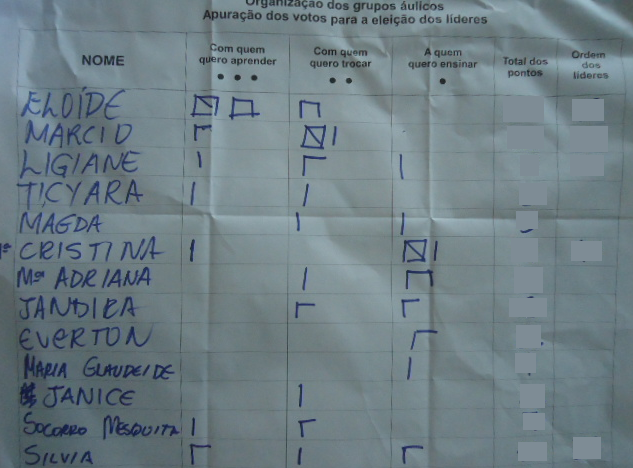 Questão 2	Quantos grupos de 4 alunos podem ser formados? Se sobrarem alunos, como deverão ser os grupos? Mostre seus cálculos. Questão 3Londrina chega às Eleições Municipais de 2020 com 376.073 eleitores aptos a votar, segundo a base de dados do Tribunal Superior Eleitoral. A população de Londrina chegou a 575.377 pessoas em 2020, segundo estimativa do IBGE (Instituto Brasileiro de Geografia e Estatística). Tem mais habitantes ou eleitores em Londrina? Explique.  Questão 4Prefeito é uma designação comum dada a várias funções desenvolvidas por um administrador. O prefeito é eleito por em eleições realizadas a cada quatro anos, neste ano no dia 15 de novembro. E quinze dias após (dia 29 de novembro) tem lugar o segundo turno, se o eleito em primeiro lugar não atinge 50% dos votos válidos mais um voto, no caso de municípios com mais de duzentos mil eleitores.Faça o calendário do mês em que serão realizadas as eleições, marcando o(s) dia(s) das eleições neste ano, em Londrina. Questão 5Dia 15 de novembro, embora seja domingo, é feriado também. 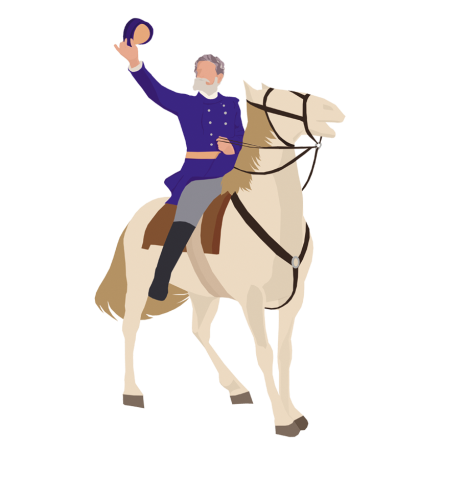 Se você perguntar por aí por que dia 15 de novembro é feriado, vai descobrir que nesse dia o Brasil relembra a Proclamação da República, um fato político importante que aconteceu no ano de 1889.A Proclamação da República foi o evento que fez com que o Brasil deixasse de ser uma monarquia, governada pelo imperador Dom Pedro II, e passasse a ser uma república, governada por um presidente militar, o Marechal Deodoro.O militar escolhido para proclamar a República foi Marechal Deodoro da Fonseca, que se tornou também o primeiro presidente do Brasil.Dois dias depois, no dia 17 de novembro, Dom Pedro II e sua família foram obrigados a deixar o Brasil ainda de madrugada.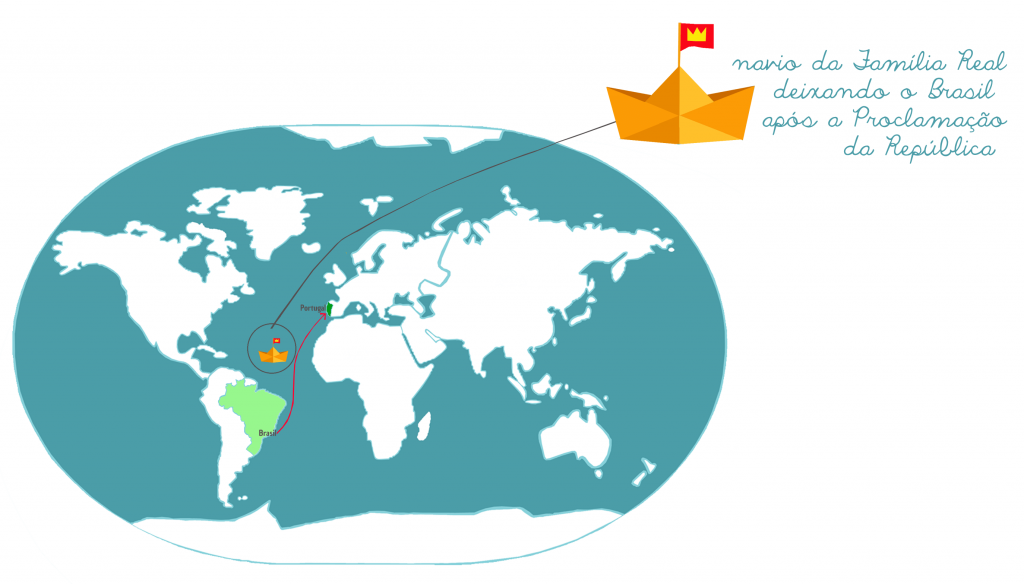 De acordo com as indicações do mapa, responda: a) Qual oceano a família Real teve que atravessar para retornar à sua casa? .......................................................................................................................................b) Há quantos anos aconteceu o fato? NomeTotal de pontosOrdem dos líderesELOÍDEMÁRCIOLIGIANETICYARAMAGDACRISTINAMARIA ADRIANAJANDIRAEVERTONMARIA GLAUDEIDEJANICESOCORRO MESQUITASÍLVIACálculos